Тема: Сложение смешанных чисел (6 класс)Цель: формировать навыки сложения смешанных чиселЗадачи: 1.познакомить с алгоритмом сложения смешанных чисел, отрабатывать навыки устного счета, решения текстовых задач2. развивать память, логическое мышление, математическую речь3. воспитывать аккуратность, трудолюбиеТип урока: изучение нового материалаОборудование: ребусы, «футбольные мячи» с примерами, схема-опора с алгоритмом сложения смешанных чисел, карточки с заданиями, листы настроенияХод урока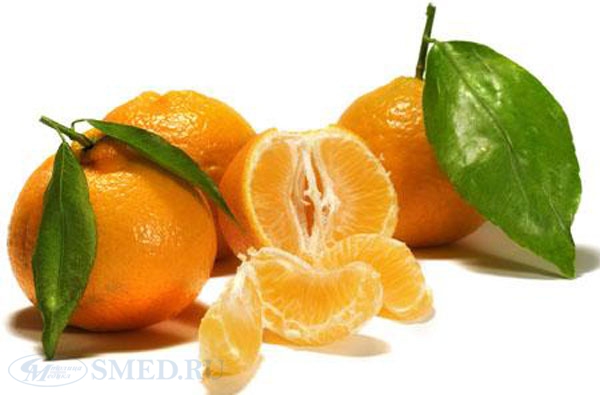 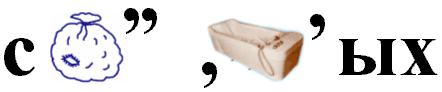 ____________________________________________________________________________________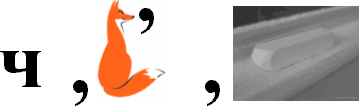 ____________________________________________________________________________________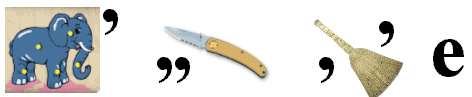 2+1=2+1++=3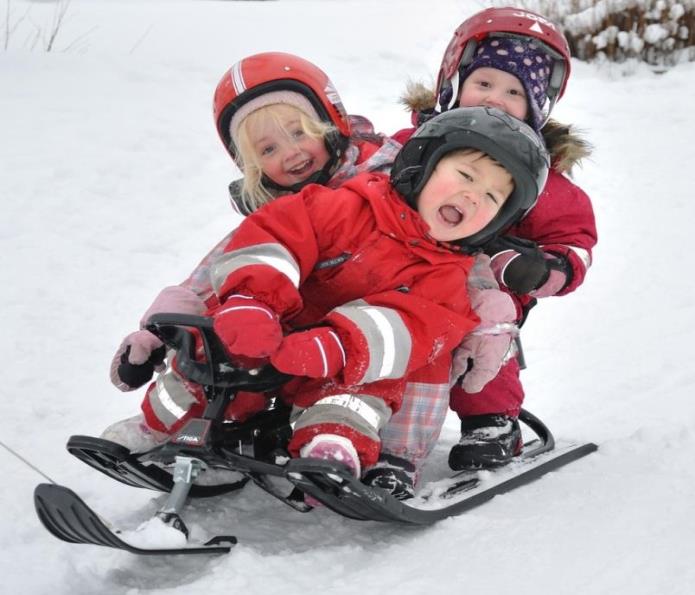 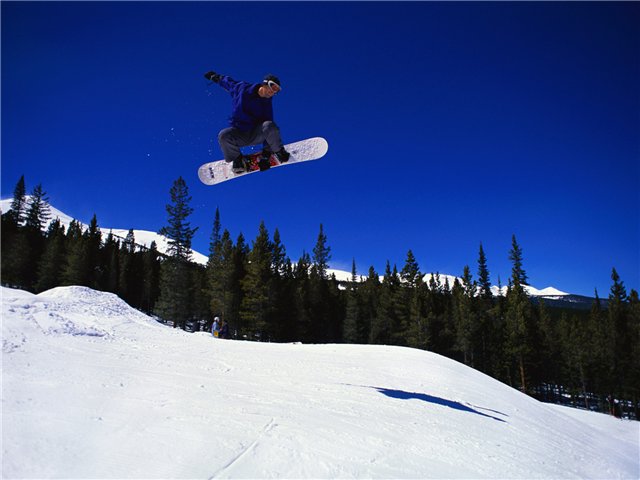 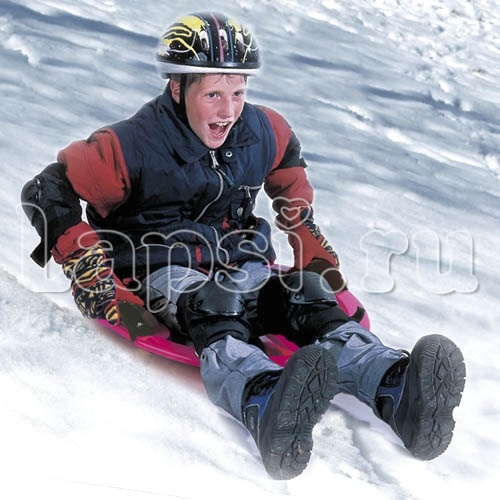 5  + 2 =          ы3 +=              л5 + =             и7  + 1 =         ж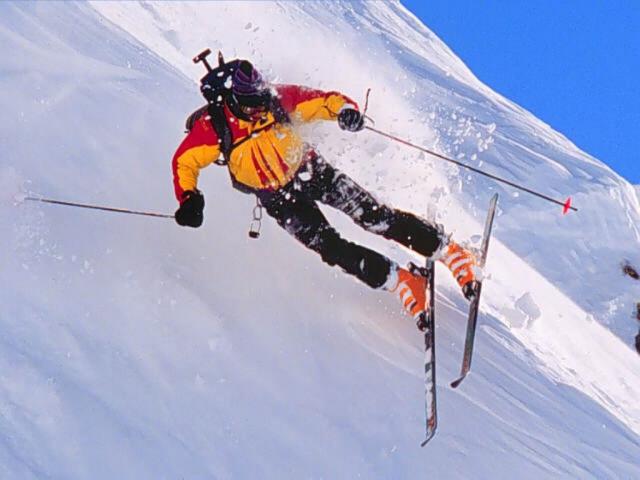 5  + 2=         к 3 +=            с5 + =           а7  + 1 =       и4 + 2 =         н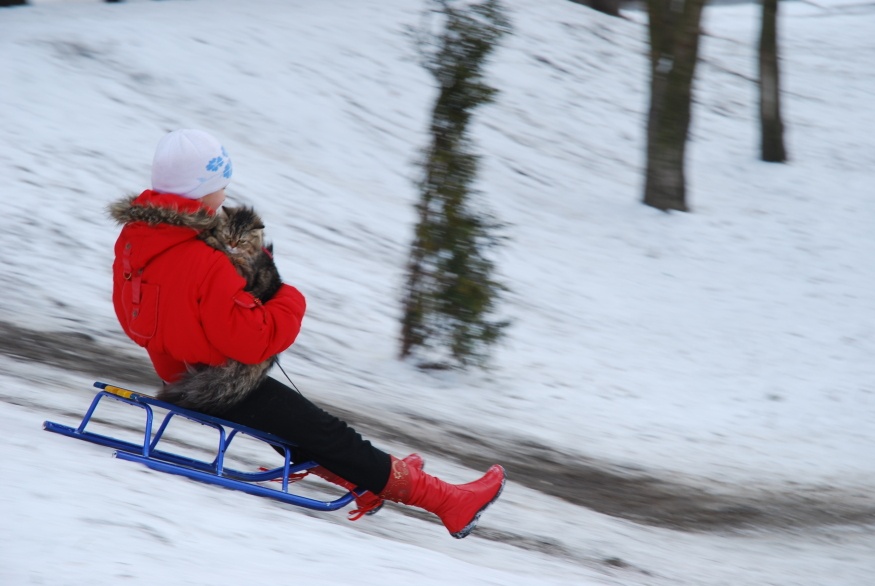 5  + 2=       к 3 +=         г5 + =        о7  + 1 =     а4 + 2 =       р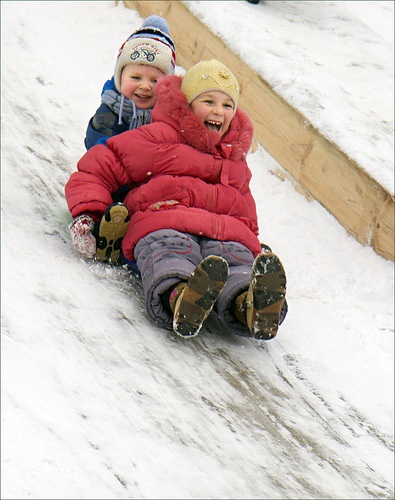 5  + 2=       к 3 +=          ь5 + =         о7  + 1 =      и4 + 2 =        н9 + =      к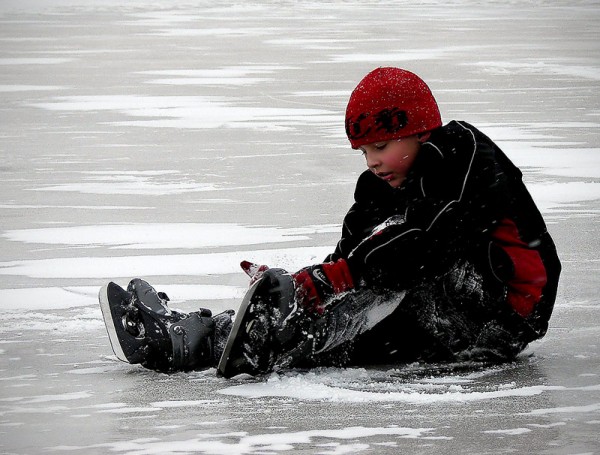 5  + 2=         н3 +=            и5 + =          ю7  + 1 =       г4 + 2 =         б9 + =        т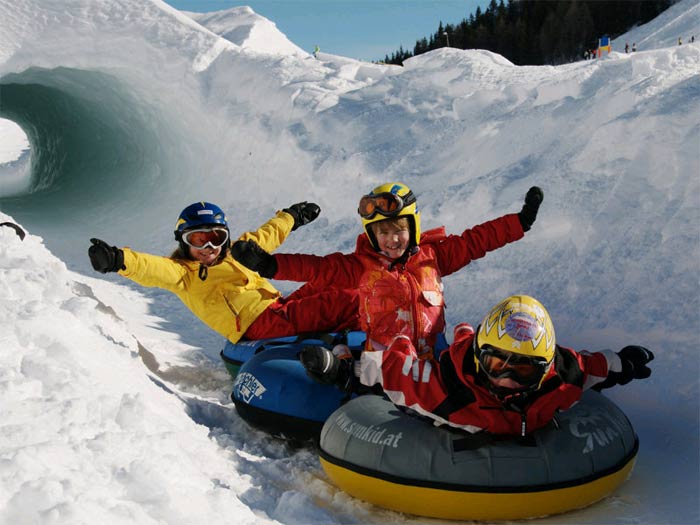 5  + 2=         е3 +=           к5 + =          о7  + 1 =      й4 + 2 =        к9 + =      х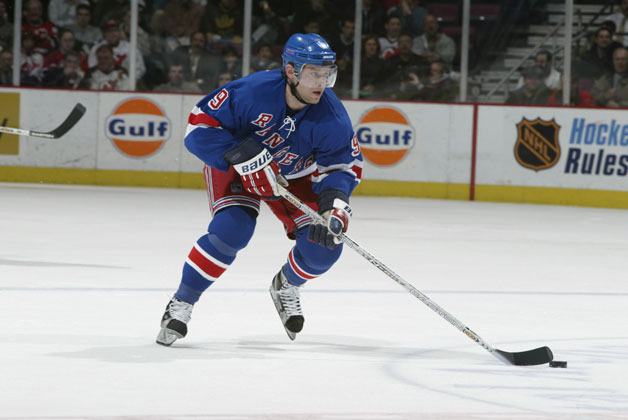 СЛОЖЕНИЕ___________________________СМЕШАННЫХ_____________________________ЧИСЕЛЭтап урокаСодержаниеОрг.моментПриветствиеПроверка готовности к урокуНастрой на предстоящую работуРефлексия- Выберите смайлик, который соответствует вашему настроению и обведите его (на столах у каждого ребенка лежат листы с изображением грустного, задумчивого и веселого лица)Дыхательная гимнастикаВыполнение дыхательных упражнений: «Надуй воздушный шар», «Задуй свечи», «Сдуй снежинки с рук»Сообщение темы и цели урока- У вас на столах лежит ребус. Разгадав его, вы узнаете тему нашего урока.( Ученики по группам разгадывают ребус и на доске появляются ответы)- Тема урока «Сложение смешанных чисел». Сегодня мы должны научиться складывать смешанные числа, решая примеры и задачи.Устный счет- Начнем с устного счетаЗадание №1 «Четвертый лишний»8/9, 9/9, 10/9, 11/9 (первая дробь правильная, остальные - неправильные)3/9, 5/10, 3/10, 2/8 (третья дробь несократимая, остальные – сократимые)7/7, 6/7, 6/6, 8/8 (вторая дробь меньше 1, остальные – равны 1)3 1/8, 8 3/5, 5 3/8, 9/11 (четвертая дробь – обыкновенная, остальные – смешанные числа)Задание №2 «Футбол»Решите примеры на сложение и вычитание обыкновенных дробей и забейте гол. Первая команда забивает гол в ворота противника, если в ответе получилась правильная дробь, а вторая команда – если – неправильная дробь.Пальчиковая гимнастика- Цепочка        Пальчики перебираем
                            И цепочку получаем.Большой и указательный пальцы левой руки в кольце. Через него попеременно пропускаются колечки из пальчиков правой руки: большой - указательный, большой средний и т. д. Это упражнение можно варьировать, меняя положения пальчиков. В этом упражнении участвуют все пальчики.Птичка            Пальчики - головка,
                             Крылышки - ладошка.Ладони повернуты к себе, большие пальцы выпрямлены от себя и переплетены (как бы цепляются друг за дружку), большие пальцы - головка, остальные сомкнутые пальцы - крылья. Помахать ими.Шарик                 Надуваем быстро шарик.
                                 Он становится большой.
                                 Вдруг шар лопнул, воздух вышел -
                                 Стал он тонкий и худой.Все пальчики обеих рук в "щепотке" и соприкасаются кончиками. В этом положении дуем на них, при этом пальчики принимают форму шара. Воздух "выходит", и пальчики принимают исходное положение.Актуализация знанийРабота по темеОткройте тетради и запишите сегодняшнее число и классная работа. Чтобы приступить к теме сегодняшнего урока, давайте вспомним:- Какие бывают числа? (целые и дробные)- Как называют числа, которые содержат целую и дробную часть? (смешанные)- Выберите из ряда чисел смешанные и запишите в тетрадь. (Дети записывают)- Сегодня мы должны научиться складывать смешанные числа. У Вас на столах лежат целые мандарины и дольки (оранжевые круги и их части). Возьмите сначала 2 целых и 1/6 часть мандарина, добавьте к ним 1 целую 4/6 мандарина. Сколько получилось мандаринов?Вывод: чтобы сложить смешанные числа, нужно сначала сложить целые числа, а затем дроби. На доске появляется схема-опора с алгоритмом сложения смешанных чисел (ученики повторяют правило). Учитель записывает решение 3 примеров на доске с подробным объяснением (сложение двух смешанных чисел, сложение смешанного числа и целого, сложение смешанного числа и обыкновенной дроби).Самостоятельное решение примеров из учебника с.115 №422(один ученик решает у доски, остальные – в тетради)Физминутка- Дети встают в одну команду друг за другом и выполняют ряд упражнений (размять плечи впереди стоящему, постучать по спине и т.д.). Затем ученики разворачиваются  в противоположную сторону и повторяют комплекс упражнений. Работа в тетрадях- Продолжить урок я хотела бы следующей цитатой: «Если вы хотите научиться плавать, то смело входите в воду, а если хотите научиться решать задачи, то решайте». (Д. Пойа)- Как вы понимаете эти слова? (ответы детей)- Давайте решим задачу №424 на с.115(чтение задачи, анализ, составление краткой записи и решение). Один ученик решает у доски, остальные – в тетради.Закрепление материалаВыполнение заданий разной степени сложности по карточкам. Игра «Домино»Вариант№1 Реши примеры и составь слово(выбери ответ-картинку на доске)Вариант№2 Расположи смешанные числа в порядке возрастания и составь слово (выбери ответ-картинку на доске)После решения заданий на доске появляются ответы –картинки (лыжи, коньки, сноуборд, снегокат, тюбинг, горка, снежки, ледянка)- Что объединяет все эти слова? (ответы детей)- Да, зима – холодное и веселое время года. Только зимой можно покататься на лыжах, коньках….Дом.заданиеЗапись в дневниках домашнего задания (Для Лены и Руслана задание на карточках). Итог урока - Урок подошел к концу. Чему научились на уроке? Что понравилось? Что вызвало затруднения?- Закончить урок я хотела бы следующими словами: «Человек подобен дроби: в знаменателе – то, что он о себе думает, в числителе – то, что он на самом деле. Чем больше знаменатель, тем меньше дробь»Рефлексия- Изменилось ваше настроение  в конце урока? Обведите смайлик, соответствующий вашему настроению в конце урока скнеаогторусдбноеналкдя3 7 8 5 3 5 6 7 8 3 5 6 7 8 9 5 6 3 7 8 9 5 6 3 7 8 9 5 6 3 7 8 